Voorbereiding T-Huiz in Den Bosch en OssFactsheet partners en eigen medewerkers 
Hoe zorgen we dat jong en oud comfortabel zelfstandig thuis woont? We richten twee woningen in waarin de eindgebruiker allerlei (zorg)technologische mogelijkheden kan proberen en ervaren: T-Huiz. In Den Bosch en Oss. De voorbereidingen in de woningen zijn gestart. We zoeken samenwerkingen met leveranciers om bijvoorbeeld een elektrische gordijnrail met afstandsbediening te laten zien. Of een slimme vloer die vallen voorkomt.  
De toekomst van de zorg is uitdagend. Een toenemende vraag, een afnemend aanbod en financiering die onder druk staat. Zelfstandig thuis wonen is het uitgangspunt. Om dat comfortabel te kunnen, vraagt om nieuwe oplossingen. Zorgtechnologie is een antwoord op dit toekomstscenario. 
T-Huiz [spreek uit: Thuiz]Onder de noemer van T-Huiz richten we twee woningen in die aansluiten bij de leefwereld en belangen van de gebruikers. Dat staat centraal bij de bedoeling van de zorgtechnologie met stekker, en de hulpmiddelen zonder stekker. In T-Huiz kan de eindgebruiker allerlei technologische mogelijkheden in de praktijk bekijken en uitproberen. 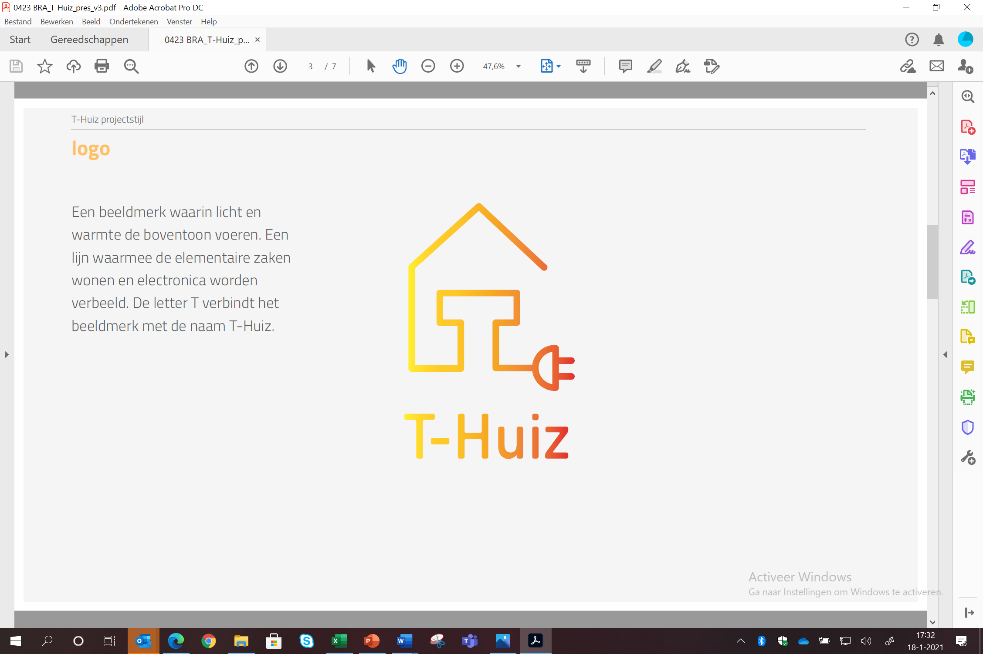 Voor wie?
Huurders, cliënten, huiseigenaren van alle leeftijden ervaren in het T-Huiz in ’s-Hertogenbosch en in Oss hoe (zorg)technologie kan ondersteunen om comfortabel zelfstandig thuis te wonen. Voor klein en groter budget. Los van leeftijd. 

Menselijk maatwerk 
Op zo’n menselijke manier dat zij zich erkend voelen in hun probleem, zich gezien en gehoord voelen. En bovenal: zelf de regie houden. De leefwereld van mensen en de bedoeling van de zorgtechnologie staan centraal bij T-Huiz, niet de regels, systemen of grenzen van organisaties, leveranciers, gemeentes.
Vanuit thema of ruimte in huis
Vragen bij technologische ondersteuning kunnen variëren in veiligheid, gezondheid, communicatie, mobiliteit, kleding, voeding en wonen. Of bekeken vanuit een bepaalde ruimte in huis. Bijvoorbeeld in de badkamer valdetectie. Of in de slaapkamer een elektrische gordijnrail met afstandsbediening. Of een sensor onder het bed, waarbij het licht automatisch aan gaat zodra je uit bed stapt.Rondleidingen, productenoverzicht en eerst thuis testen
Getrainde vrijwillige ambassadeurs leiden geïnteresseerden rond door de woning en vertellen alles over de technologische voorzieningen. Daarbij kunnen ze alle producten uitproberen. Na afloop kunnen geïnteresseerden een productenoverzicht meenemen. Of op de site van T-Huiz de informatie nalezen. Bij sommige producten is het ook mogelijk om die een periode thuis te testen (max. 6 weken).Heb je een idee of wil je helpen bij T-Huiz?
In korte tijd krijgt dit idee handen en voeten. Twee woningen knapt BrabantWonen nu op. De Bossche woning richt een styliste binnenkort in; daarna installeren de samenwerkingspartners de technologie en de producten. BrabantZorg schakelt met deze partners. Achter de schermen richten we een website in. De projectstijl wordt verder uitgewerkt, allerlei communicatiemiddelen inhoudelijk voorbereid. Zodat we straks kunnen uitnodigen om in de woningen te komen kijken en beleven. En bezoekers vooraf, tijdens en na het bezoek de juiste info te geven. Zie jij ook mogelijkheden? Neem even contact op met iemand van het projectteam!Uw product sluit naadloos aan
Het product van uw organisatie sluit uitstekend aan bij de technologische mogelijkheden die we bewoners willen laten ervaren. En dan denken we met name aan [… ]. Maar wellicht heeft u nog andere producten die ook in het T-Huiz zouden passen?Voorbereidende planning
Voor het inrichten van de woningen, het bevestigen van alle technologische apparatuur en alle andere voorbereidingen hebben we een aantal maanden nodig. We starten met de woning in ’s-Hertogenbosch, die verwachten we in het voorjaar van 2021 te openen. Daarna pakken we de woning in Oss aan. Beide blijven een [xxxjaarxx] geopend voor publiek. Overige informatieOfficiële opening Den Bosch: vrijdag … 2021 om … uur, door [wethouder]Officiële opening Oss: vrijdag …2021 om …uur, door [wethouder]Adres: Echternachstraat 2, 5224 TB 's-Hertogenbosch Adres: Kroezel 56, 5345 GE OssOpen inloop: [bijvoorbeeld 9.xx uur – 11.xx uur op maandag en 13.xx – 15.xx op donderdag]Daarnaast kunt u een afspraak inplannen op andere dagen en tijden via de website [xxt-huiz.nlxx] mail [xxinfo@xxt-huiz.nl]; telefoon 06-xxContactpersoon en projectleider: xxJoris en xxJeroen - 06- en mail … Over T-Huiz
De leefwereld van mensen en de bedoeling van de zorgtechnologie staan centraal bij T-Huiz. Niet de regels, systemen of grenzen van organisaties, leveranciers, gemeentes. Huurders, cliënten, huiseigenaren van alle leeftijden herkennen er persoonlijke, menselijke situaties in de uitwerking van de technologie en communicatie. Ze hebben zelf de regie over veiligheid, gezondheid, communicatie, mobiliteit, kleding, voeding en wonen. Bij T-Huiz zien en ervaren gebruikers en belanghebbers dat BrabantWonen en BrabantZorg de zorg opgave samen aanpakken.Projectteam T-Huiz
BrabantWonen: Joris van Lokven, Ad Sterkens, Noortje Peek
BrabantZorg: Jeroen Hankel, Bernadette Hoefs, Lizzy Sinnema, Ron Hendriks
Koning Willem I college: Sandra Das T-Huiz
Comfortabel zelfstandig thuis wonen met moderne technologie.d.d. 19 januari 2021, N. Peek